กิจกกรมการแสดงเจตจำนงสุจริต ประจำปีงบประมาณ 2565       ณ วันที่ ๑๘ มกราคม พ.ศ. ๒๕๖๕ นายชัยวัฒน์  สังกุลา นายกเทศมนตรีตำบลนาด่านพร้อมด้วยคณะผู้บริหาร สมาชิกสภาเทศบาล พนักงานเจ้าหน้าที่ เข้าร่วมกิจกรรมแสดงเจตจำนงสุจริตในการบริหารเทศบาลโดยยึดหลัก "ซื่อสัตย์สุจริต โปร่งใส และเป็นไปตามหลักธรรมมาภิบาล" และกิจกรรมประกาศเจตนารมณ์ "สุจริตโปร่งใส มหาดไทยใสสะอาด 2565 งดรับ งดให้ ของขวัญ ของกำนันทุกชนิด จากการปฏิบัติหน้าที่ (NO Gitf Policy) ณ อาคารอนกประสงค์ สำนักงานเทศบาลตำบลนาด่าน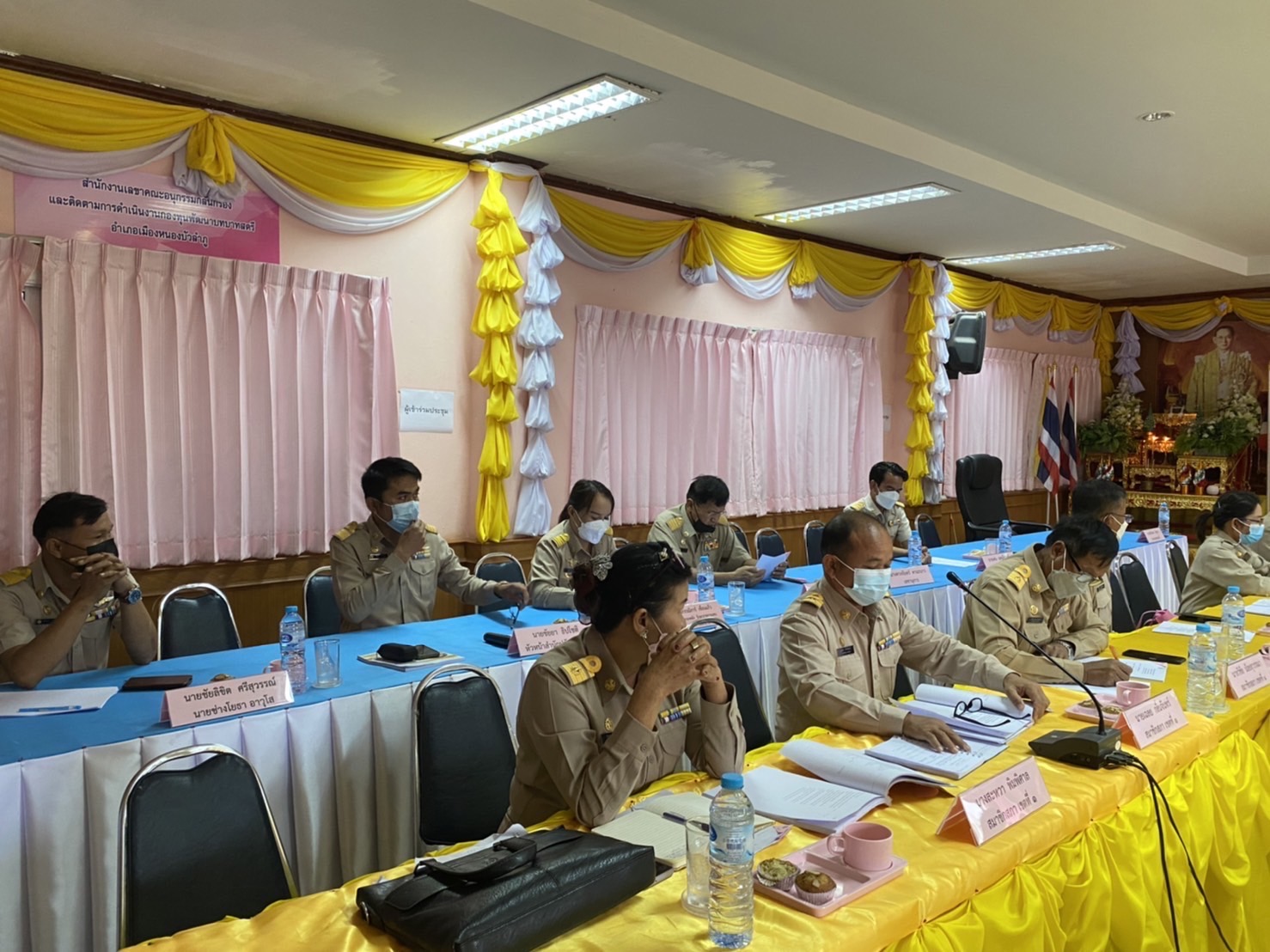 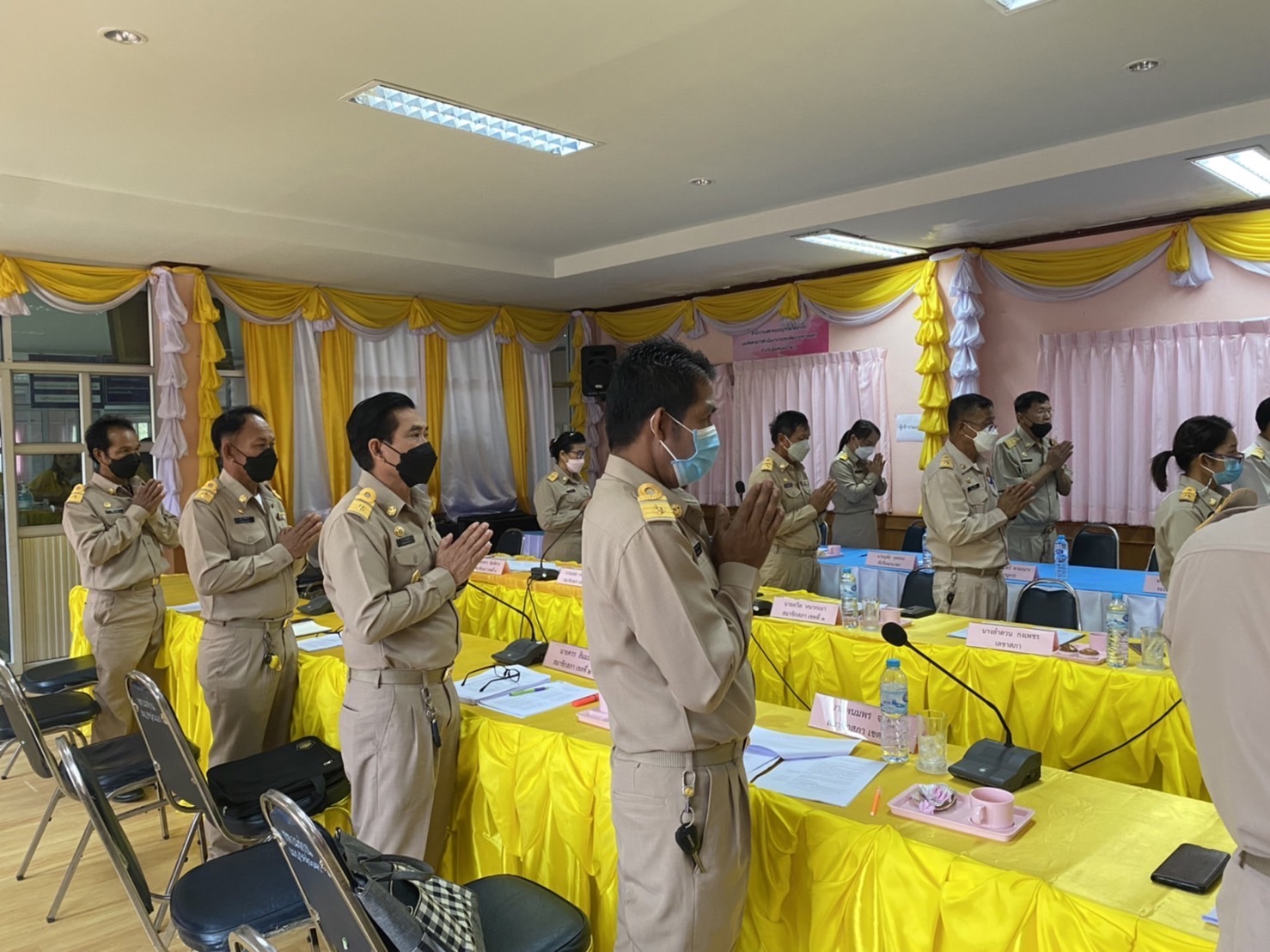 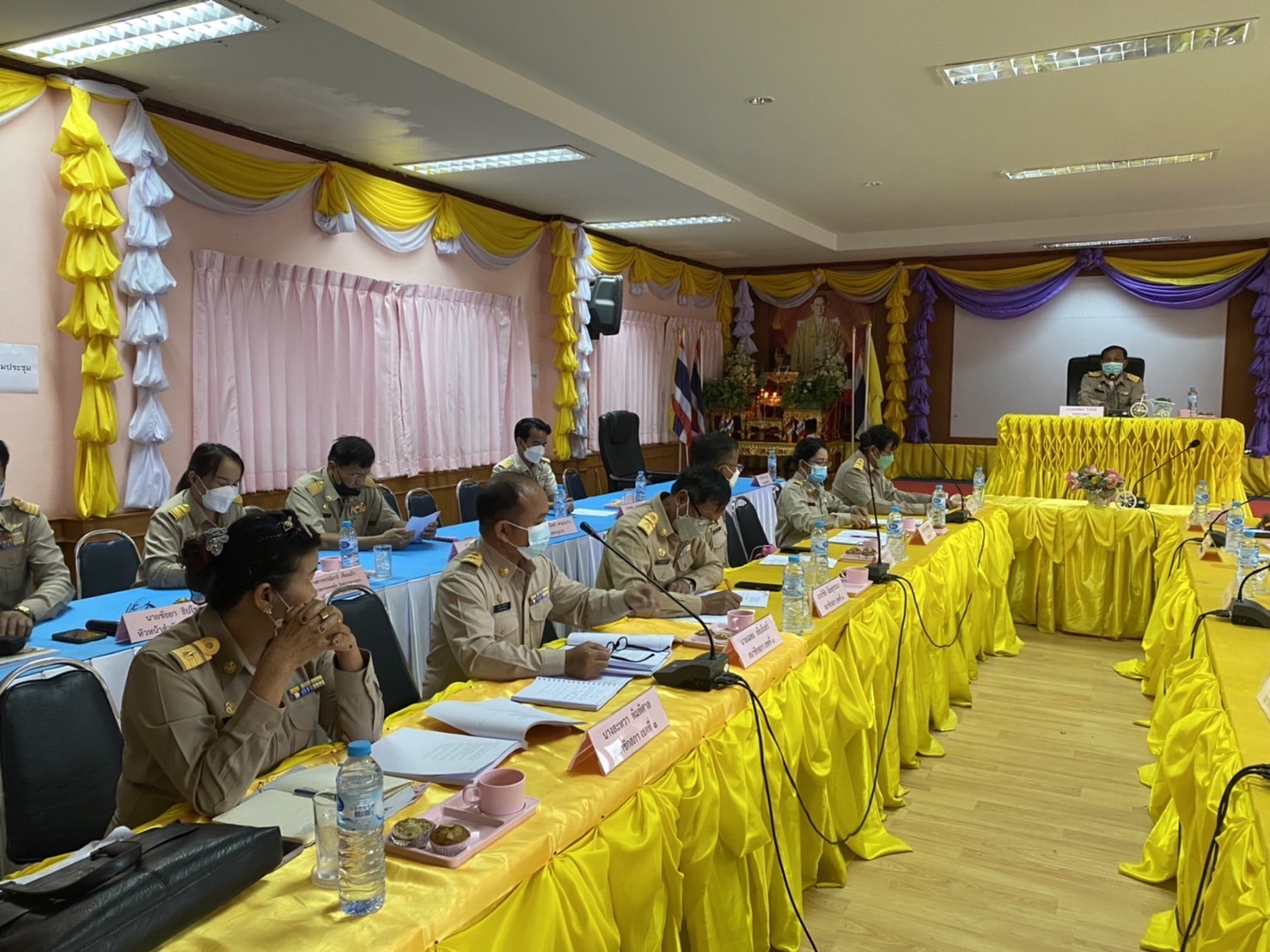 